Уроки поэтапного рисования!	Талант дан каждому человеку от природы, только развивать любые способности нужно начинать с раннего детства. Помогая детям учиться оформлять образы в изображения, вы оказываете им большую услугу. Рисование карандашом поэтапно не только интересно, но и очень полезно для маленьких детей. Уже доказано влияние развития мелкой моторики рук на умственные способности и психоэмоциональную сферу в самом раннем возрасте. Работая фломастером или карандашом, ребенок становится более спокойным, уравновешенным, у него формируется прекрасный эстетический вкус, развивается чувство гармонии в отношении всего окружающего мира. Это справедливо и для взрослых: когда мы учимся рисовать карандашом – наша нервная система отдыхает. Это ли не лучшее лекарство от бесконечных стрессов?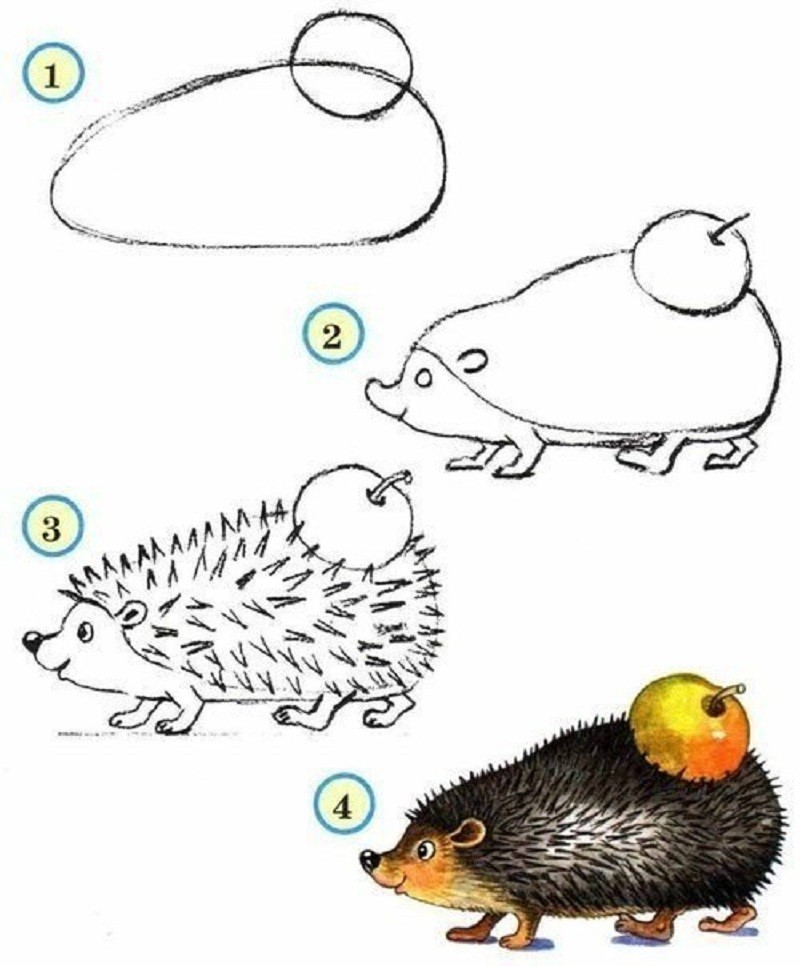 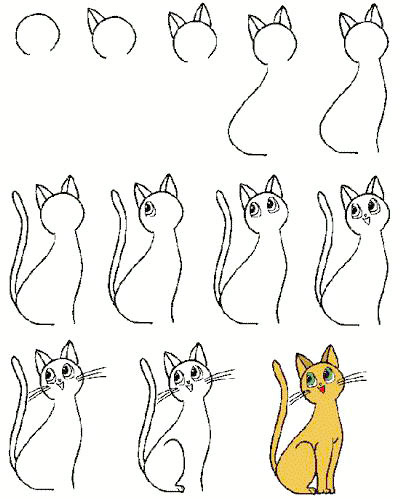 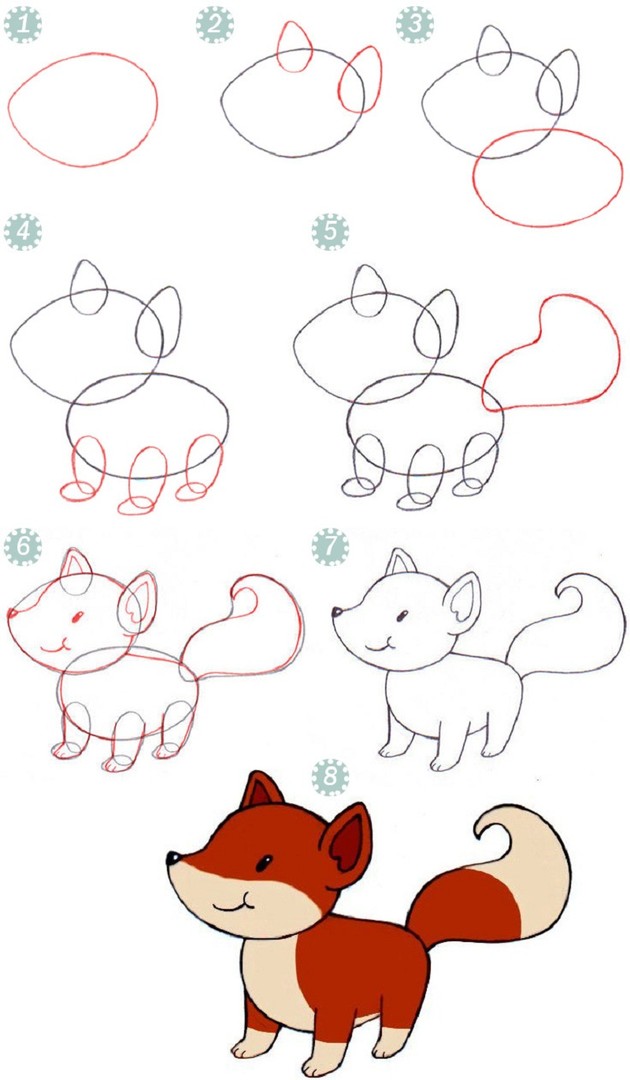 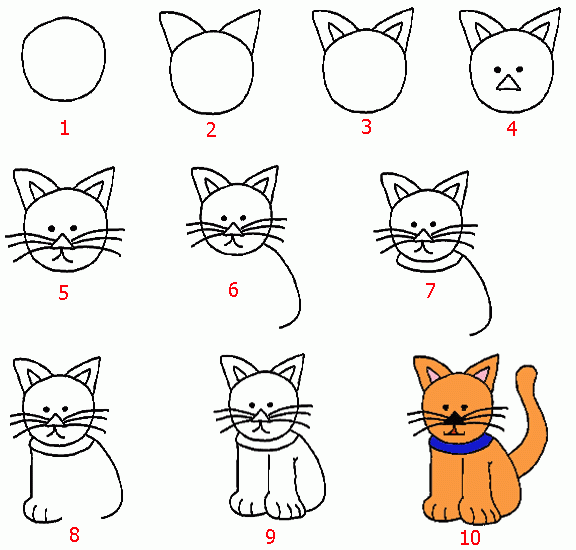 